A framework of AI-Powered Engineering Technology to aid Altair Data Intelligence Start-up Benefits; speeding up Data-Driven Solution "Complete Mesh of Deep Learning with Big Data, Artificial Intelligence, Machine Learning, Data Analytics Empowering Altair Data Intelligence" By Md. Majidul Haque Bhuiyan, 25th of July 2022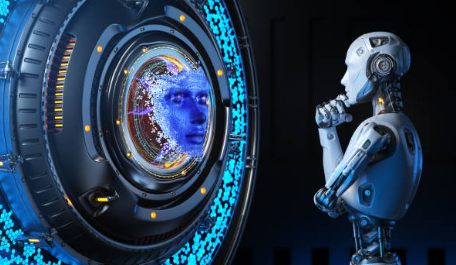 AI-powered engineering Today, software instruments support all parts of engineering work, from design to creation. Many engineering processes call for tedious routine appointments and torments with manual handoffs and data storehouses. AI designers train profound brain networks and incorporate them into software structures. How the procedure robotizes the AI improvement process, assuming demodulation of brain networks. It's contingent upon the use case. A computerization arrangement must reach 75% to 99.9% to be valuable. Thus, many AI frameworks need a few clarified data for ideal execution. AI frameworks need change to clear use cases via training on noteworthy interaction data. Basic ML calculations are becoming simpler to use, fabricating powerful frameworks. It is due to an essential comprehension of data science appeals to much more extensive usage. Each engineering group on the planet needs to get these abilities or do devoted jobs that maintain the AI frameworks for the group. Consistent communication among engineers and ML calculations is how you conquer these difficulties. The innovativeness of designers and specialists is restricted by how quickly they can repeat and create new designs. Generative design works best related to different innovations. For example, generative design and 3D printing are the perfect pair. In the first place, 3D printing makes it conceivable to rapidly model and test new designs. It compiles without focusing on an expensive and tedious custom assembling run. Second, and strikingly, there are no mathematical limits for a 3D printer. This incidence implies delivering very perplexing designs that conventional strategies can't produce. Third, 3D printing works with mass customization. For example, it can print items tailored to single explicit client requirements. Generative design calculations can likewise open altogether new things that were unimaginable before. AI-powered engineering use in quality affirmation AI-empowered quality engineering services gives predominant AI-powered services. It goes across the delivery life pattern of utilizations and arrangements. It accompanies: • Imperfection forecast• NLP and ANN-drove test suite improvement • Copy experiment disposal • Copy imperfection investigation • Computerization failure examination • Computerized imperfection triaging • Computerized underlying driver examination Any cutting-edge way to deal with consistent testing must use AI in both Aiding QA engineers in making scripts and tests. Here, the two sections cooperate in tracking bugs and give data to get to the underlying driver. AI in quality confirmation is gaining much consideration of late, as it is becoming a mother layer of the coming-age advances. AI-powered engineering data analytics Counting complex Multiphysics projects or the investigation of data sets, Altair® HyperStudy®. Those help multidisciplinary groups gain knowledge from complex models. Yet, it investigates and makes new ideas with various information sources.Furthermore, you decide best to split the difference and backing navigation. AI and Advanced Analytics applications have a substantial effect. By making it conceivable to distinguish stowed away examples, these are compulsory. Now, AI-powered engineering AI instruments are as follows: 1) Google Cloud Machine Learning Engine2) Azure Machine Learning Studio 3) TensorFlow 4) H2O.AI 5) Cortana 6) IBM Watson 7) Salesforce Einstein 8) Infosys Nia 9) Amazon Alexa 10) Google Assistant How AI-Powered Engineering AppliedA significant number of engineers rely upon the backing of artificial intelligence instruments. Consider how Computer-Aided Design was once only a supplemental device to engineering, and today it is a central piece of the daily work. These instruments will assist you with working on specialists' abilities. It'll make it conceivable to investigate design and weight-saving choices not imaginable before. By utilizing AI to find methods in the data, machines will significantly assist with engineering judgment. How will AI influence the fate of various businesses is given below: 1) Supports Productivity 2) Animate Innovation 3) Create occupations 4) Customized learning 5) Essential and moment criticism6) Collaborative learning 7) Smart weather conditions estimating 8) Improved security 9) Enhanced mechanization Altair data intelligence package and AI-powered engineering.Altair is a portfolio of executives, venture bookkeeping, and detailing software. It is to assist speculation supervisors all around the world for robust businesses. Benefitting reserves, insurance agencies, confidential client dealers, banks, and trust offices in the Benelux market rely upon it. Altair permits you to follow complex protections and modern, multi-money speculation procedures. Altair will help your business transform complex data into brilliant data. Therefore, it allows your innovative growing business to pursue instructed decisions. This artifact suits because of significant bits of knowledge by Altair. The Altair Startup Program is searching for services that fulfill the accompanying necessities. Altair persuades applications from new businesses throughout markets that:=>Need to utilize data analytics in their business method, like money, promoting, or HR, among various others=>Advance choices for the fintech, medical care, video gaming, planned operations =>Production network, energy, sustainable asset, energy capacity, and flow, development=> Industry 4.0, to give some examples of prospects. Altair data intelligence packages data-driven solutions and their applications It is the primary data preparation answer for consolidating straightforward yet intense data preparation. It assists fully with a unified, program-based interface. In numerous associations, data preparation assignments complete individual work area frameworks. A committed, incorporated endeavor data market space permits data specialists across the business to share crude and organized datasets. Other than that, it reports, models, and identifies work areas, and that's only the tip of the iceberg. Altair Knowledge Hub is the central data prep arrangement that offers a tradable stream view. Moreover, the network perspective on data preparation errands obliges different client inclinations and use cases. The Altair Startup Program is searching for services that fulfill the accompanying necessities:  Your startup is obtainable inside the most recent five years  Your startup has a yearly pay of USD 5 million or fewer Altair rouses applications from new businesses all through all markets that:  You need to use data analytics for your business strategies, like money, showcasing, or HR, among various others  Your startup gets set apart down admittance to Altair's advanced data analytics choices  You gain admittance to free internet training  Your business uses shiny new showcasing possibilities Altair Startup Program. You can get up to 16 hours of free master's counseling. Altair offers a method for developing your business quicker utilizing reproduction-driven design software. Industry giants like Ford, Airbus, and Samsung use this software too. Contingent upon your particular requirements, Altair offers specific software to help you: • Take added substance assembling to creation • Print right the initial time • Design ideal parts • Survey design possibility from the get-go in the advancement cycle • Save high prototyping costs • Speed up item improvement • Diminish the gamble of item failure • Increase to showcase authority The Altair Data Intelligence package is a two-year package designed for startups in any industry. It includes fintech, energy, medical care, promoting, and others - looking for DA and AI arrangements. It incorporates admittance to Altair's DA and AI structures, internet training, and backing. End-Notes Altair's Data Analytics and AI choices bring change, bits of knowledge, and fearlessness to you and your gathering. Altair is exceptionally compelling, and anybody can utilize this without any problem. Altair item has many applications independent of domain like mechanical/electrical/hardware. Additionally, Altair offers all the help in learning material. Understudy's release permits duplicate liberated from cost, empowering everybody to learn successfully. Likewise, you can apply this to an issue once you comprehend the cycle. Additionally, Altair has excellent, or we can major areas of strength for gateway where you can look for anything. Thus, you will get a wide range of help from that point.